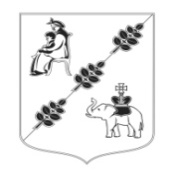 АДМИНИСТРАЦИЯ МУНИЦИПАЛЬНОГО ОБРАЗОВАНИЯКОБРИНСКОГО СЕЛЬСКОГО ПОСЕЛЕНИЯ ГАТЧИНСКОГО МУНИЦИПАЛЬНОГО РАЙОНА ЛЕНИНГРАДСКОЙ ОБЛАСТИПОСТАНОВЛЕНИЕот 4 марта 2015 года                                                                                               № 59Об утверждении Положения «Об организации иосуществлении мероприятий по увековечению памятипогибших при защите Отечества на территориимуниципального образования Кобринское сельское поселениеГатчинского муниципального района Ленинградской области	В соответствии с Федеральным законом от 14 января 1993 года № 4292-1 «Об увековечении памяти погибших при защите Отечества», Уставом муниципального образования  Кобринское сельское поселение Гатчинского муниципального района Ленинградской областиПОСТАНОВЛЯЮ:	1. Утвердить Положение об организации и осуществлении  мероприятий по увековечению  памяти погибших при защите Отечества на территории  муниципального образования Кобринское сельское поселение Гатчинского муниципального района Ленинградской области (Приложение 1).	2. Опубликовать настоящее постановление на официальном сайте муниципального образования Кобринское сельское поселение Гатчинского муниципального района Ленинградской области в сети Интернет.	3. Постановление  вступает в силу с момента официального опубликования.Глава администрации	Кобринского сельского поселения                                                       В.А. ЛебедеваПриложение № 1к Постановлению Администрациимуниципального образованияКобринского сельского поселения № 59 от 04.03.2015 годаПОЛОЖЕНИЕоб организации и осуществлении мероприятийпо увековечению памяти погибших при защите Отечества на территории муниципального образования Кобринское сельское поселениеГатчинского муниципального района Ленинградской области1. Общие положения.Настоящее Положение разработано в соответствии с Федеральным законом от 14 января 1993 года № 4292-1 «Об увековечении памяти погибших при защите Отечества» и определяет порядок организации и осуществления мероприятий по увековечению памяти погибших при защите Отечества на территории муниципального образования Кобринское сельское поселение Гатчинского муниципального района Ленинградской области.2. Полномочия администрации муниципального образования Кобринское сельское поселение Гатчинского муниципального района Ленинградской области по увековечению памяти погибших при защите Отечества.Администрация муниципального образования Кобринское сельское поселение Гатчинского муниципального района Ленинградской области:1. организует и проводит работу по захоронению погибших при защите Отечества;2. осуществляет мероприятия по содержанию в порядке и благоустройству воинских захоронений, мемориальных сооружений и объектов, увековечивающих память погибших при защите Отечества, а также работы по реализации межправительственных соглашений по уходу за захоронениями иностранных военнослужащих;3. создает резерв площадей для новых воинских захоронений.3. Захоронения погибших при защите Отечества.1. Захоронения погибших при защите Отечества с находящимися на них надгробиями, памятниками, стелами, обелисками, элементами ограждения и другими мемориальными сооружениями и объектами  являются воинскими захоронениями. К ним относятся: военные мемориальные кладбища, отдельные воинские участки на общих кладбищах, братские и индивидуальные могилы на общих кладбищах и вне кладбищ, колумбарии и урны с прахом погибших.2. Захоронение (перезахоронение) погибших при защите Отечества осуществляется с отданием воинских почестей. При этом не запрещается проведение религиозных обрядов. Ответственность за содержание мест захоронения, оборудование и оформление могил и кладбищ погибших при защите Отечества  возлагается на администрацию муниципального образования Кобринское сельское поселение Гатчинского муниципального района Ленинградской области.3. Захоронение непогребенных останков погибших, обнаруженных в ходе поисковой работы на территории поселения, организует и проводит администрация муниципального образования Кобринское сельское поселение Гатчинского муниципального района Ленинградской области.4. При обнаружении останков военнослужащих армий других государств захоронение производится с информированием, а в необходимых случаях и с участием представителей соответствующих организаций этих государств.5. Перезахоронение останков погибших проводится по решению администрации муниципального образования Кобринское сельское поселение Гатчинского муниципального района Ленинградской области с обязательным уведомлением с обязательным уведомлением родственников погибших, розыск которых осуществляют органы военного управления.4.Учет, содержание и благоустройство воинских захоронений.1. Воинские захоронения подлежат учету. Учет воинских захоронений ведется администрацией муниципального образования Кобринское сельское поселение Гатчинского муниципального района Ленинградской области.2. На каждое воинское захоронение устанавливается мемориальный знак и составляется паспорт.3. Ответственность за содержание воинских захоронений  возлагается на администрацию муниципального образования Кобринское сельское поселение Гатчинского муниципального района Ленинградской области.5.Обеспечение сохранности воинских захоронений.1. В целях обеспечения сохранности воинских захоронений в местах, где они расположены, устанавливаются охранные зоны. 2. Выявленные воинские захоронения до решения вопроса о принятии их на государственный учет подлежат охране в соответствии Федеральным законом от 14 января 1993 года № 4292-1 «Об увековечении памяти погибших при защите Отечества».3. Проекты планировки, застройки и реконструкции населенных пунктов муниципального образования Кобринское сельское поселение, Строительных объектов разрабатываются с учетом необходимости обеспечения сохранности воинских захоронений.	4. Строительные земляные, дорожные и другие работы, в результате которых могут быть повреждены воинские захоронения, проводятся только после согласования с администрацией муниципального образования Кобринское сельское поселение Гатчинского муниципального района Ленинградской области.	5. Предприятия, организации, учреждения, граждане несут ответственность за сохранность воинских захоронений, находящихся на земле, предоставленной им в пользование. В случае обнаружения захоронений на предоставленных им землях они обязаны сообщить об этом в администрацию муниципального образования Кобринское сельское поселение Гатчинского муниципального района Ленинградской области.	6. Сохранность воинских захоронений обеспечивается администрацией муниципального образования Кобринское сельское поселение Гатчинского муниципального района Ленинградской области.	7. Пришедшие в негодность воинские захоронения, мемориальные сооружения и объекты, увековечивающие память погибших, подлежат восстановлению.	8. Предприятия, учреждения, организации или граждане, виновные в повреждении воинских захоронений, обязаны их восстановить.6.Финансовое и материально-техническое обеспечение мероприятий по увековечению памяти погибших при защите Отечества.	Расходы на проведение мероприятий, связанных с увековечением памяти погибших при защите Отечества, осуществляются за счет средств местного бюджета в соответствии с компетенцией администрации муниципального образования Кобринское сельское поселение Гатчинского муниципального района Ленинградской области, а также добровольных взносов и пожертвований юридических и физических лиц.